ПРОЕКТ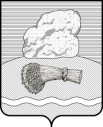 РОССИЙСКАЯ ФЕДЕРАЦИЯКалужская областьДуминичский районСельская Дума сельского поселения«СЕЛО   НОВОСЛОБОДСК»РЕШЕНИЕ«___»  _________  2023 года                                                                                         №  ___О внесении изменений и дополнений в Уставсельского поселения «Село  Новослободск»В целях приведения в соответствие Устава сельского поселения «Село  Новослободск» с вступившими в силу изменениями и дополнениями в Федеральный закон от 06.10.2003 № 131–ФЗ «Об общих принципах организации местного самоуправления в Российской Федерации»,  руководствуясь ст.24 Устава сельского поселения «Село Новослободск», сельская Дума    РЕШИЛА: 1. 1. Внести в Устав сельского поселения «Село Новослободск» (в ред. решений сельской Думы сельского поселения «Село Новослободск» от 09.12.2006 №24; от 17.04.2009 №10; от 11.12.2009 №27; от 19.07.2010 №20; от 06.07.2012 №12; от 13.01.2015 №1;  от 30.06.2015 №17;  от 25.07.2016 №17;  от 12.12.2017 №25; от 19.02.2018 №5; от 28.04.2018 №14; от 09.01.2019 №1;  от 05.11.2019 № 28; от 11.01.2021 №1; от 22.04.2021 №17; от 11.05.2021 №19; от 02.09.2021 №34;  от 22.12.2022 г. № 26) следующие изменения:          1.1. В статье 11 «Местный референдум» :1) в абзаце 4 части 4.1 слова «избирательной комиссией сельского поселения» заменить словами «комиссией, организующей подготовку и проведение местного референдума».1.2. В статье 12 «»Муниципальные выборы»:1) в абзаце 1 части 2 слова «избирательной комиссией сельского поселения» заменить словами «комиссией, организующей подготовку и проведение муниципальных выборов»;2) в тексте абзаца 3 части 2 слово «избирательная» исключить.1.3. В статье 15.1:1) часть 2 изложить в следующей редакции:«2. Староста сельского населенного пункта назначается представительным органом муниципального образования, в состав которого входит данный сельский населенный пункт, по представлению схода граждан сельского населенного пункта. Староста сельского населенного пункта назначается из числа граждан Российской Федерации, проживающих на территории данного сельского населенного пункта и обладающих активным избирательным правом, либо граждан Российской Федерации, достигших на день представления сходом граждан 18 лет и имеющих в собственности жилое помещение, расположенное на территории данного сельского населенного пункта.»;2) абзац первый части 3 после слов «муниципальную должность» дополнить словами «, за исключением муниципальной должности депутата представительного органа муниципального образования, осуществляющего свои полномочия на непостоянной основе,»;3) пункт 1 части 4 после слов «муниципальную должность» дополнить словами «, за исключением муниципальной должности депутата представительного органа муниципального образования, осуществляющего свои полномочия на непостоянной основе,»;1.4. Статью 27 дополнить частью 1.1. следующего содержания:«1.1. Полномочия депутата представительного органа муниципального образования прекращаются досрочно решением представительного органа муниципального образования в случае отсутствия депутата без уважительных причин на всех заседаниях представительного органа муниципального образования в течение шести месяцев подряд.».1.5. Статью 38 «Избирательная комиссия сельского поселения» признать утратившей силу.           2. Направить принятые в Устав изменения в Управление Министерства юстиции Российской Федерации по Калужской области для проведения государственной регистрации.           3. Настоящее решение подлежит обнародованию после его государственной регистрации и вступает в силу после его обнародования.Глава сельского поселения«село  Новослободск»							Н.А.Хаврошина